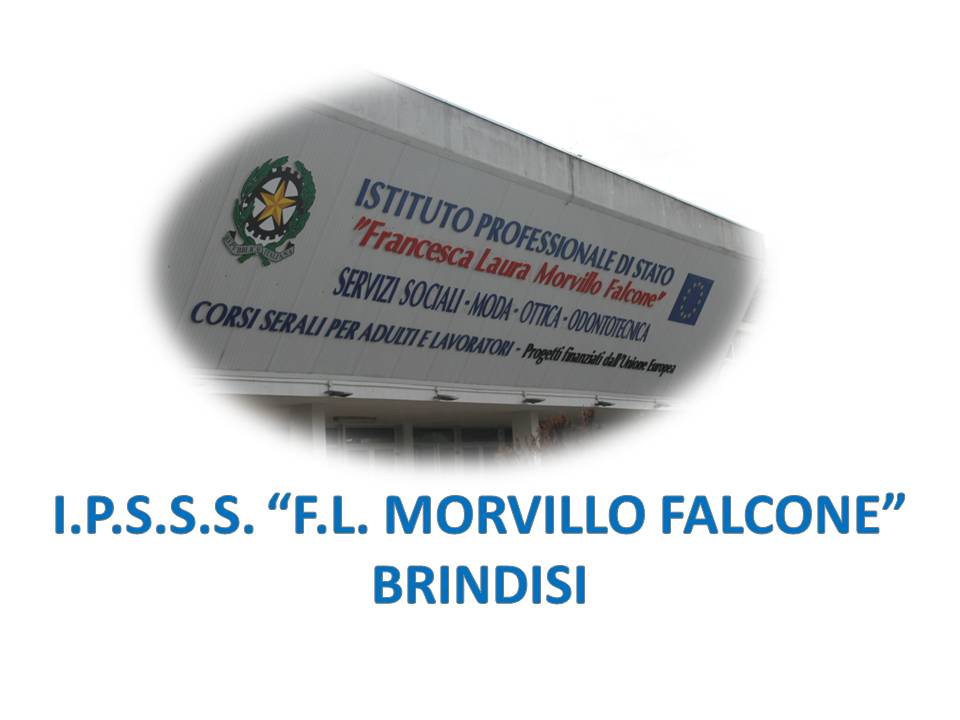 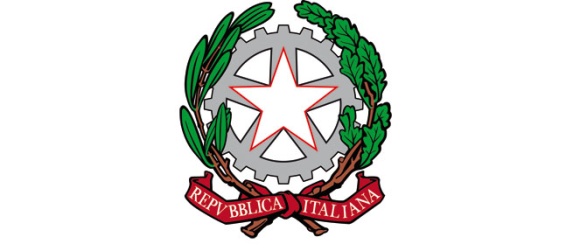 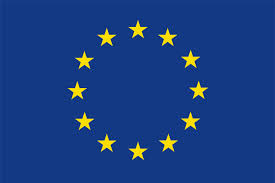 ISTITUTO PROFESSIONALE DI STATO PER I SERVIZI SOCIALI“Francesca Laura MORVILLO FALCONE”Via Galanti, 1 - Tel. 0831/513991brrf010008@istruzione.it – brrf010008@pec.istruzione.it  www.morvillofalconebrindisi.edu.it72100   B R I N D I S IMATERIA: Insegnamento Religione Cattolica   (ore settimanali: 1 ora settimanale).CLASSE III AODANNO SCOLASTICO 2021/2022DOCENTE: Cristina UgoliniLibro di testo IL RESPIRO DEI GIORNI Argomenti: 1 LA VITA E IL SUO SIGNIFICATO                    2 LE RELIGIONI ANIMA DEL MONDO                    3 UN SOLO CRISTO, TANTE CHIESEArgomenti di Educazione Civica: CITTADINANZA DIGITALECONTENUTI	         Gioco “I colori dell’estate”,Il disorientamento,Il relativismo e il conformismo,L’accidia e il male di vivere,Il male: scandalo – naturale - accidentale,Il bene e il male convivono,Le divisioni cristiane,Lo scisma del 1054,Internet: bisogni – paure – opportunità,Ascolto e analisi del canto “Vorrei ma non posto”,La dipendenza chiamata HIKIKOMORI,Disagi e patologie delle dipendenze,Differenze liturgiche e dottrinali tra la chiesa Cattolica e la chiesa Ortodossa,Lutero e i protestanti,La Chiesa Ortodossa Russa,La Chiesa protestante,Lutero e lo scandalo delle indulgenze,La Chiesa Anglicana,La Pasqua cristiana,Gli aspetti principali della Dottrina Anglicana,Differenze tra liturgia anglicana e liturgia cattolica. Il movimento ecumenico.Brindisi, 9 giugno 2022Gli alunniLa docente	Cristina Ugolini